Unit 6 Lesson 5: The Pythagorean Identity (Part 1)1 Circle Equations (Warm up)Student Task StatementHere is a circle centered at  with a radius of 1 unit.What are the exact coordinates of  if  is rotated counterclockwise  radians from the point ? Explain or show your reasoning.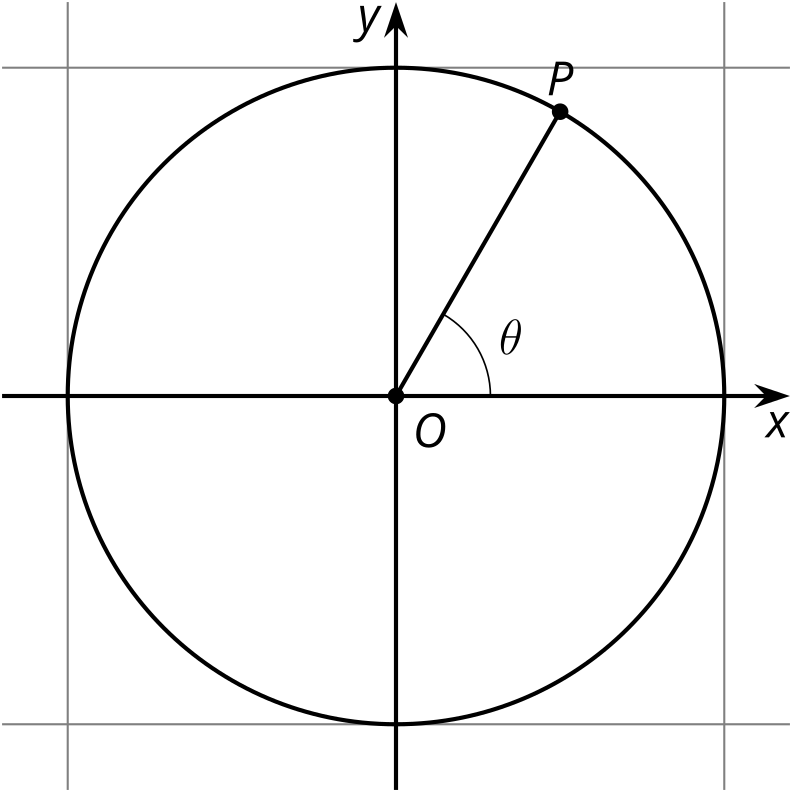 2 Cosine, Sine, and the Unit CircleStudent Task StatementWhat are the exact coordinates of point  if it is rotated  radians counterclockwise from the point ? Explain or show your reasoning.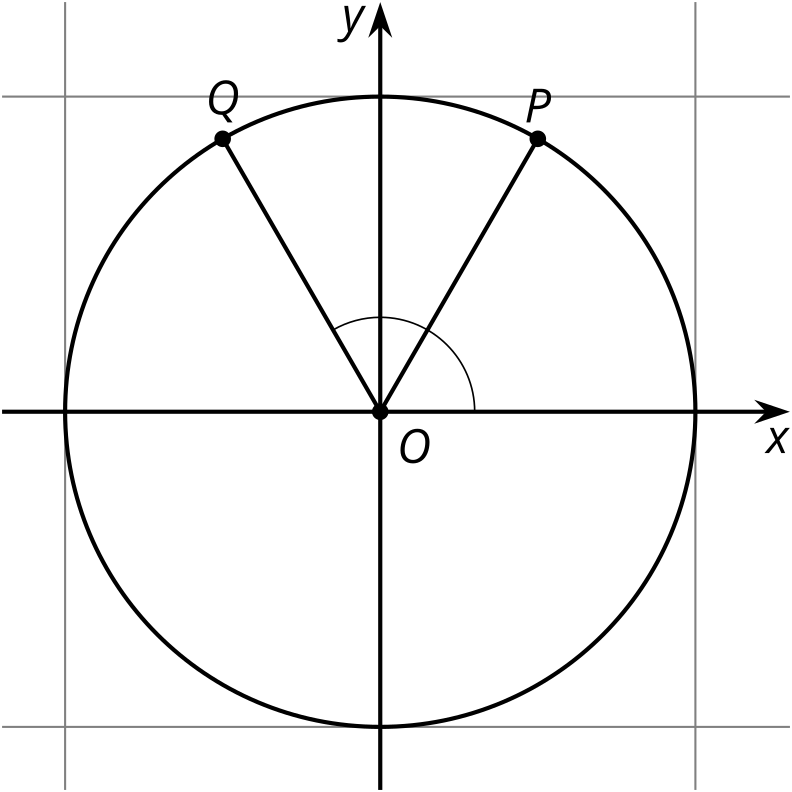 3 A New IdentityStudent Task StatementIs the point  on the unit circle? Explain or show your reasoning.Is the point  on the unit circle? Explain or show your reasoning.Suppose that  and that  is in quadrant 4. What is the exact value of ? Explain or show your reasoning.Images for Activity Synthesis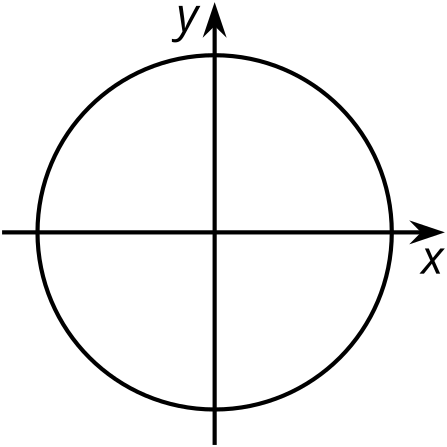 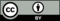 © CC BY 2019 by Illustrative Mathematics®